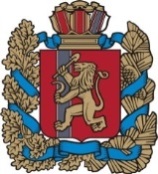 КРАСНОЯРСКИЙ КРАЙТАСЕЕВСКИЙ РАЙОНТАСЕЕВСКИЙ СЕЛЬСКИЙСОВЕТ ДЕПУТАТОВРЕШЕНИЕО внесении изменений в решение Тасеевского сельского Совета депутатов от 27.04.2016 № 9-32/5 «Об административной комиссии в Тасеевском сельсовете»Руководствуясь Федеральным законом от 06.10.2003 № 131-ФЗ «Об общих принципах организации местного самоуправления в Российской Федерации», Законом Красноярского края от 23.04.2009 № 8-3168 «Об административных комиссиях в Красноярском крае», Уставом Тасеевского сельсовета Тасеевского района Красноярского края, Тасеевский сельский Совет депутатов РЕШИЛ:1. Внести в решение Тасеевского сельского Совета депутатов от 27.04.2016 № 9-32/5 «Об административной комиссии в Тасеевском сельсовете» (в редакции решений Тасеевского сельского Совета депутатов от 30.08.2017 № 19-70/5, от 21.01.2018 № 24-85/5) (далее - решение) следующие изменения:- в приложении № 1 к решению слова: «Председатель Тасеевского сельского Совета депутатов Соловьёва Лидия Анатольевна» заменить словами «заместитель Главы Тасеевского сельсовета Баскаков Александр Игоревич».2. Контроль исполнения настоящего Решения возложить на председателя постоянной комиссии по правовым вопросам Краснощекову Екатерину Анатольевну.3. Решение вступает силу в день, следующий за днем его официального опубликования в периодическом печатном издании «Ведомости Тасеевского сельсовета».23.05.2018 г.с. Тасеево№ 27-93/5Председатель Тасеевскогосельского Совета депутатовЛ.А. СоловьёваГлаваТасеевского сельсоветаЯ.А. Никоноров